Form 2 - RFP PROPOSALPROPOSAL INSTRUCTIONS: Fill out this document and upload the document into PartnerGrants. Offerors may submit multiple proposals for different programs. All questions are in green text boxes.  Click on the text boxes beneath the questions to type in your answers.  Any required attachments are indicated by a  symbol, and drop-down menus are indicated by a  symbol.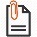 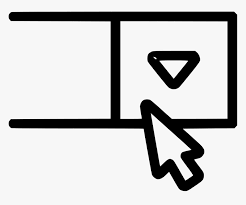 Please note: Only name uploaded documents with letters and numbers. To reduce possible submission and/or review delays, please ensure any attached file from your local drive DOES NOT contain any special characters. Letters and numbers are acceptable.The total word count limit is 15,000 for this entire word document (including proposal questions and your answers).  The word count is indicated below left on your screen or if you go to the top of the screen to Search “word count”. Table 1: Required APH Documents. The following must be completed and/or submitted in Partnergrants:PART I. Fiscal and Administrative Capacity - UnscoredPre-ApplicationAnnual Agency Threshold Application: The Annual Agency Threshold Application must be completed in PartnerGrants by or before the Intent to Apply deadline stated in the Offer Sheet. This form must be submitted once per 12 months and remains valid for all competitions closing within that time. This threshold will be reviewed by APH staff, and the agency will be notified once approved. If you have completed this application on or after April 1, 2022, and received approval, you can advance to the next step.RFP Intent to Apply: After submitting the Annual Agency Threshold Application, the agency will be able to submit an Intent to Apply through this RFP Opportunity. Intent to Apply forms will only be approved and access to Final Proposals granted once the Annual Agency Threshold Application approval has been verified. A separate Intent to Apply form must be completed for each Proposal. Offerors may submit multiple proposals to an RFP. Agency InformationNo points are assigned to questions in this section, but a response is required for each question. These questions will be used to determine if your organization is eligible to contract with the City of Austin.  All Proposals must have satisfactory answers in this section to be evaluated for potential award. If this question was referenced in the Form C - Scope of Work, the letter and number reference is included in parentheses at the end of the question. Name of your Organization:  Program Name: ARPA- Total Amount Requested: Does your organization have the ability to meet Austin Public Health’s Social Services Insurance Requirements prior to entering into a contract? Provide any additional information.Will your organization be able to meet all the Terms and Conditions listed in Exhibit E-Standard Boilerplate and Exhibits? Provide any additional information.What is your organization’s annual budget?Is the Agency in the process of submitting OR has the Agency already submitted a full registration to do business with the Federal government in SAM.gov AND ensured that their record is not restricted from public view? If no, please explain.  Please attach initial registration documentation OR SAM.gov Action registration status.  Check here to indicate that documents demonstrating SAM.gov registration status are attached to the proposal in PartnerGrants.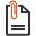 Provide a brief description of the Agency applying for this funding (e.g., mission statement).Provide the following contact information for the person in your organization authorized to negotiate Agreement terms and render binding decisions on Agreement matters.Name: 
Title:  
Email Address:  
Phone:  Part II. SCORED SECTIONS - Total Points Available: 100Offerors must answer every question and every part of each question. Any required attachments are indicated by a  symbol, and drop-down menus are indicated by a  symbol.Please note: Only name uploaded documents with letters and numbers. To reduce possible submission and/or review delays, please ensure any attached file from your local drive DOES NOT contain any special characters. Letters and numbers are acceptable.Section 1: Experience and Cultural CompetenceOfferors must demonstrate that they, members of their board, or leadership staff have experience delivering high quality services in Austin/Travis County for a minimum of 2 years.   AGENCY EXPERIENCE & PERFORMANCE: Describe your experience providing the same or similar services to what is being proposed. If this is a new program describe how your previous experience, expertise, and research will inform your ability to implement the new services successfully. Demonstrate with past performance your agency's/program's ability to meet goals and make a positive impact on the community. Please upload previous performance reports from the last two years that demonstrate the service or related services for which you are applying. These can include quarterly performance reports or annual reports provided to community or agency leadership that, when combined, demonstrate at least two years of performance. Please attach performance reports.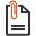 Please explain if you are not able to provide these reports, if you are submitting other types of reports, or if you have any clarification that is being provided to respond to this question, including why you may not have met prior performance goals and how you have responded to those gaps.  Check here to indicate that past performance reports are attached to the proposal in PartnerGrants.AGENCY OPERATIONS: Livable Wage: How have you considered City of Austin SD23 EOA.C.3 – Dollars-per-hour wage that an individual must earn to support a family in Austin when considering staff compensation? How will you use compensation strategies that promote tenure and reduce the likelihood for staff attrition, and aim to promote all staff earning the minimum livable wage in Austin/Travis County?Data Security and Systems Management: Describe how the agency will utilize the local Homeless Management Information System (HMIS) to collect and report program data, including data required to report on performance measures. Include data management process and flow, and how data will be collected and stored. Describe the organization’s process of internal controls and systems implemented to ensure data accuracy and data security. Include who has access to the data, what kind of training is provided to staff to ensure data is collected accurately and completely.If you are not already using HMIS, explain how you plan to implement use of HMIS, including the anticipated timeline for implementation and technical assistance you will need to ensure timely compliance with contract requirements.Quality Improvement and Feedback: Describe how data are used in your organization for identifying problems in (1) program design, (2) service delivery, (3) expenditures, and (4) equity, and how that information is used to improve practices and program effectiveness. Please explicitly address each point.PRINCIPLES OF SERVICE DELIVERYTrauma-Informed Practices: Describe existing and planned strategies for providing programming and services that integrate trauma-informed practices into services delivery environments and processes. Progressive Engagement: Describe the existing and planned strategies, practices, and operations to ensure services are tailored to address the unique needs of each participant’s situation. How does the Offeror ensure the participant receives only the minimum amount of assistance to ensure maximum crisis resolution and stability throughout their housing crisis? Collaboration with Community: Describe service coordination and collaboration activities or plans to engage in activities with community stakeholders, such as The Homeless Response System Leadership Council’s committees and workgroups.Incorporating Lived Experience: Describe how the Agency collects and incorporates feedback from people with lived experience of homelessness and housing instability to inform program design and ensure ongoing program quality.Referrals: Describe how the Agency connects participants to mainstream services, resources, and benefits not directly provided by the program.CULTURAL COMPETENCE & RACIAL EQUITYCity of Austin’s definition of Equity is the condition when every member of the community has a fair opportunity to live a long, healthy, and meaningful life. Equity is embedded into Austin’s values system and means changing hearts and minds, transforming local government from the inside out, eradicating disparities, and ensuring all Austin community members share in the benefits of community progress.Equity is one of six strategic anchors of the City of Austin’s strategic direction, and a core value driving the implementation of City services.  To advance equitable outcomes, the City of Austin is leading with a lens of racial equity and healing. Describe your experience reaching and successfully serving diverse communities such as but not limited to:People of color Documented or undocumented immigrant or newly resettled refugee communities Older adultsPeople with chronic medical and/or mental health conditionsIndividuals within the LGBTQIA2S+ communityPlease be sure to describe how your agency works to mitigate the effects of the systemic, institutional, and environmental barriers and inequities impacting program participants during their service engagement with your program. Please attach appropriate documents such as policies, demographic reports, etc. to support your described experience.  Check here to indicate that if applicable, documents demonstrating experience are attached to the proposal in PartnerGrants.Rate your organization for each of the following questions with “Planning Stage,” “Implementation Stage,” or “Fully Integrated Implementation”. Use the  drop down menu to choose and then explain your answer in the next box. Describe your language access plan (LAP). If you are in development of the LAP, describe the process for receiving input and the steps remaining to finalize the LAP. Specifically describe how the LAP impacts different types of services included, but not limited to:OutreachIntakeService Delivery Please attach appropriate LAP policies and procedures.  Check here to indicate that appropriate LAP policies are attached to the proposal in PartnerGrants.Section 2: Program DesignPROGRAM WORK STATEMENTIn this section, keep answers concise and only describe concrete services and actions. Answer each item fully, making sure to address each part of each question.Program Goals and Objectives: Summarize the Homelessness Prevention program you propose and the purpose of the program, including goals, objectives, and how program success is defined. Program Clients Served: Describe how the program will identify and enroll individuals and households at risk of homelessness or at imminent risk of homelessness eligible for services as described in the Scope of Work. If your program will prioritize a subpopulation of the overall population, please identify those criteria for prioritization here. Assessment:  Homelessness Prevention programs must effectively identify households who are most likely to experience literal homelessness and assist those households in regaining stability through limited assistance. Describe the assessment tool the program will utilize to identify households for the program and the criteria the tool assesses to determine risk of homelessness. Describe how local factors are considered in the development and revision of the tool, and the data sources utilized in the creation of the tool. Include how the assessment process will prevent duplication of homelessness prevention services from another provider.  Please attach an assessment tool or draft of an assessment tool if one already exists. If no such tool exists, please provide an explanation in your response below, including the plan for implementation of the tool. Check here to indicate that an assessment tool or draft assessment tool is attached in PartnerGrants.Outreach: Describe the outreach strategies the program will employ to ensure populations most likely to be at risk of experiencing literal homelessness are knowledgeable of and able to easily access the program.  Program Services and Delivery: Provide a description that addresses the entire scope of the proposed program including:a) an overview of the program strategy/strategies for service delivery.b) a detailed description of program activities, including how services are delivered.c) if submitting on behalf of a collaborative (a subgrantee agreement between another agency or agencies with the Offeror serving as the APH Grantee and primary fiscal agent), a description of the collaborative framework and how the activities described in the Scope of Work will be delineated, how accountability will be maintained, and how a minimum participant service experience will be consistent regardless of provider.Program Accessibility: Briefly describe how the program will actively seek to eliminate barriers to services, such as historical programmatic practices, lack of transportation, limited communication and contact, immigration documentation status, and other barriers.Evidence-Based Practices: Briefly describe how the program incorporates evidence-based practices per Exhibit C – Scope of Work.Service Coordination and Planning with other Agencies: Describe how the program will work alongside other agencies to connect households to mainstream benefits and access services not provided by the Offeror. Section 3: Data-Informed Program Management The ability to collect, track, and report client demographics and program output(s) and outcome(s) is a priority for the City.PERFORMANCE MEASURESPlease provide: A) Output Measure(s) and B) Outcome Measures below.29A. Output Measures: Provide a proposed a 12-month goal for the number of unduplicated individuals served by the total program as well as any additional context. The goal should be based on past performance experience, budgeted program costs, and best estimates.  The contract goal for unduplicated clients served should be for the total program including City funding and all other funding sources.Proposals must include the following output:29Ai. Describe how the data will be calculated for the output. 29Aii. Provide an explanation for determining the annual goal. 29Aiii. Describe how demographic and eligibility data will be collected from clients and the method for reporting this data.Additional Outputs: Offerors may propose additional output(s) to highlight the work of the program. Additional outputs are optional.Proposals may include the following output(s):29Aiv. Describe how the data will be calculated for the output(s). Write “N/A” if not applicable.29Av. Provide an explanation for determining the annual goal(s). Write “N/A” if not applicable.29B. Social Services Outcome Measure 1: Proposals must include the following standard Social Services outcome measure. Please enter a program goal for the numerator, denominator, and percentage:Numerator: Number of households at risk of homelessness that maintain housingDenominator: Number of households receiving servicesOutcome: Percentage of households at risk of homelessness that maintain housing28Bi. Describe how the data will be calculated for the outcome measure.28Bii. Provide an explanation for determining the annual goal (rate, numerator, and denominator). Social Services Outcome Measure 2: Proposals must include the following standard Social Services outcome measure. Please enter a program goal for the numerator, denominator, and percentage:Numerator: Number of households who exit program services and do not return for additional service within 6 months (as determined by enrolling in HMIS in services with homelessness as eligibility criteria)Denominator: The total number of households who exit program services to stable destinationsOutcome: Percentage of those receiving homelessness prevention services who leave services and do not return for additional services within 6 months of leaving services29Biii. Describe how the data will be calculated for the outcome measure.29Biv. Provide an explanation for determining the annual goal (rate, numerator, and denominator). Additional Proposed Outcomes: Provide an outcome measure that will allow the program to evaluate the intention of the services offered and include proposed numeric goals. Below is an example of an outcome measure that may be used, or you may provide your own. Additional proposed outcome(s) is not required.29Bv. Describe how the data will be calculated for the outcome measure(s). Write “N/A” if not applicable.29Bvi. Provide an explanation for determining the annual goal (rate, numerator and denominator). Write “N/A” if not applicable.Section 4: Cost EffectivenessPROGRAM STAFFING AND TIMEDescribe the overall staffing plan to accomplish activities in the proposed program, including project leadership, reporting responsibilities, and daily program operations. In the box below briefly describe position descriptions, education, licenses, credentials, qualifications, background check requirements and/or certifications required for staff members and/or volunteers that work directly with clients in the proposed program.  Required Attachments:  Attach job/position descriptions of program staff and/or volunteers working with clients. Offerors may attach up to 5 additional pages that include job/position descriptions or summaries as supplemental documentation for this question.  Check here to indicate that staff resumes, or job descriptions are attached to proposal in PartnerGrants (as applicable).What training will be provided for program staff to ensure effective program services?Complete the Program Staffing form below.Instructions:List CITY FUNDED positions FIRST, then list OTHER-FUNDED Staff positions that will be working on the program that you are applying for in this RFP.  If you have several volunteers who are certified to provide key programmatic services, please list them in this table as well.List position titles only (do not include staff names) for all staff – programmatic, administrative, and executive level – who will be partially or totally funded by the requested CITY FUNDING portion of the Budget in this proposal.  Provide the corresponding percentages of Full Time Equivalent (FTE) positions for each position.Click on the + button to add more rows, as needed.Total all full and partial FTE positions at the bottom.Example:   PROGRAM BUDGET AND FUNDING SUMMARYComplete Form 3 - Program Budget and Funding Summary (Excel spreadsheet) and upload completed document into PartnerGrants to complete this question. There are five tabs in the spreadsheet: Instructions, Budget and Narrative, SubGrantee Budget, Funding Summary, and Cost Per Client.Required Attachment:  Attach Form 3 – Program Budget and Funding Summary Form in PartnerGrants Check here to indicate that Form 3 – Program Budget and Funding Summary Form is attached in PartnerGrantsGeneral Form 3 Program Budget and Funding Summary InstructionsForm 3 - Program Budget and Funding Summary is a spreadsheet intended to capture the budget of the proposed program, including City funding as well as program funding from other sources. The Instructions tab contains instructions on how to fill out each section. Any activities or eligible costs for which the offeror does not intend to request funding, or apply funds from other sources, should be left empty.In general, Offerors must:Enter all line-item amounts as whole dollarsApportion your funding request into 12 months of fundingInclude Other Funding for the first program period (12 months) in the BudgetDo not erase or change formulas or functions - only enter information into the orange-colored cellsIf a formula error is discovered, please alert your Solicitation Point of Contact as soon as possible. Excel formulas and functions exist throughout the workbook and across worksheets to limit the necessity of the applicant to enter duplicitous information.Ensure all line item amounts, subtotals, and totals are in WHOLE DOLLARS and are correctFor every budget line containing a requested amount of City of Austin funding, enter a short description or list of items included in that budget line in Column EDo not enter narrative for budget lines that are blank or budgeted amounts from Other Funding.Provide the total amount of City funding requested for the 12-month period.Provide the total amount of non-City funding identified in the budget, if any, as well as the funding source and intended activities these funds will support. In the text box below include a summary description of the budget justification for the program strategy/strategies. Explain how the amount requested was calculated for the service type, intensity, duration, staffing, etc.COST EFFECTIVENESSExplain how you have considered efficient allocation of financial and staff resources when determining the budget and staffing plan for the proposed program. Describe how the amount requested will provide maximum impact with the most efficient allotment of resources.Enter below the average cost per client from the Form 3 - Program Budget and Funding Summary spreadsheet (cell B7 on the Cost per Client tab).  Describe in the text box below why the cost per client is appropriate for the level of services being provided. Explain the methodology used to determine or estimate the appropriate amount of financial assistance per client. Explain any financial assistance maximums or “caps” per household or why the program will not utilize “caps.” Include any data or research sources used when determining these amounts.Form NumberTitleGuidance1Offer SheetForms 1-4 must be filled out, signed, scanned, and uploaded into PartnerGrants by March 16, 2023, by 3 PM CST2RFP Proposal Forms 1-4 must be filled out, signed, scanned, and uploaded into PartnerGrants by March 16, 2023, by 3 PM CST3Program Budget and Funding Summary Forms 1-4 must be filled out, signed, scanned, and uploaded into PartnerGrants by March 16, 2023, by 3 PM CST4COA Certifications and DisclosuresForms 1-4 must be filled out, signed, scanned, and uploaded into PartnerGrants by March 16, 2023, by 3 PM CSTRacial Equity Self-Assessment ItemChoose from the  drop down menu that describes your stage of implementation: Planning; Implementation; or Fully Integrated Implementation Describe what the agency’s board, staff and programs are doing to implement these items. We have access to data on racial/ethnic disparities to guide our work.Our work includes performance measures to determine how well we are doing to address racial disparities.Our board has developed and implemented a plan to address racial disparities in our programs and in our organization.Agency has anti-racist policies and procedures which intend to demonstrate the commitment of conducting day to day operations and governance in an anti-discriminatory and anti-racist manner and environmentAgency staff at all levels participate in community workgroups/task groups aimed at addressing racial disparities Our agency hosts or participates in training events dedicated to improving equitable outcomes.Type of OutputOutput Wording12-month Goal #Aug 1, 2023 – July 31, 2024Required OutputTotal Number of Unduplicated Individuals Served per 12-month periodType of OutputOutput Wording12-month Goal #Aug 1, 2023 – July 31, 2024Optional Supplemental Output 1Optional Supplemental Output 2  Required Outcome 1: 12-month GoalAug 1, 2023 – July 31, 2024Numerator: Number of households at risk of homelessness that maintain housingDenominator: Number of households receiving servicesOutcome: Percentage of households at risk of homelessness that maintain housingRequired Outcome 2: 12-month GoalAug 1, 2023 – July 31, 2024Numerator: Number of households who exit program services and do not return for additional service within 6 monthsDenominator: The total number of households who exit program services to stable destinationsOutcome: Percentage of those receiving homelessness prevention program services who exit the program to a stable destination and do not return to the homeless response system within the following 6 months.Proposed Outcome Text12-month Goal Aug 1, 2023 – July 31, 2024Funding SourceTitleFTEAPH Social ServicesProgram Director   0.20APH Social Services Executive Director   0.05   Travis County HHSDCase Managers   2.00NACertified Volunteers Peer Educators   8.00 Total FTEs10.25Funding SourceList Program Staff by Title (City-funded positions first, then Other Funded positions)Program Staff FTE AmountTOTAL FTEs =   